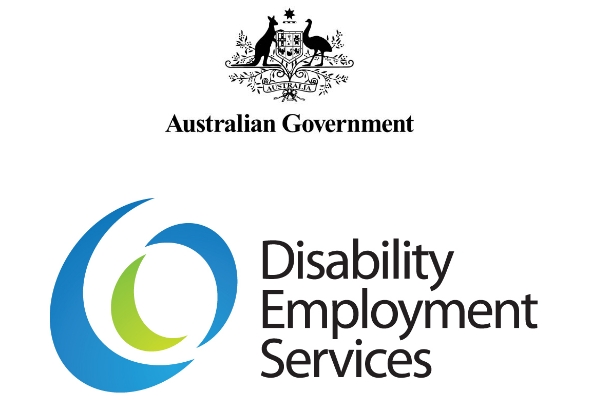 Targeted Compliance Framework: 
Work Refusal Failures and Unemployment Failures GuidelinesV 1.4Disclaimer
This document is not a stand-alone document and does not contain the entirety of Disability Employment Services Providers' obligations. It should be read in conjunction with the Disability Employment Services Grant Agreement and any relevant guidelines or reference material issued by the Department of Social Services under or in connection with the Disability Employment Services Grant Agreement.Table of ContentsTargeted Compliance Framework:  Work Refusal Failures and Unemployment Failures Guidelines	1Table of Contents	2Document change history	3Background	31.	Work Refusal Failures	5Identifying a Work Refusal Failure	5Reporting a Work Refusal Failure	6Contact attempt is successful on the same Business Day	7Contact attempt is not successful on the same Business Day	82.	Unemployment Failures	11Identifying an apparent Unemployment Failure	11Reporting an apparent Unemployment Failure	12Contact attempt is successful on the same Business Day	12Contact attempt is not successful on the same Business Day	13Summary of required Documentary Evidence	15Attachment A - Work Refusal Failure reason options	17Attachment B—Unemployment Failure reason options	19Work Refusal and Unemployment Failures GuidelinesDocument change historyBackgroundDES participants with Mutual Obligation Requirements are subject to the Targeted Compliance Framework (TCF).Under the TCF, there are consequences for Participants if they commit a Work Refusal Failure or an Unemployment Failure. A Participant commits a Work Refusal Failure when they refuse or fail to accept an offer of suitable Employment. A Participant commits an Unemployment Failure when they become unemployed either:as a direct or indirect result of a voluntary act (unless Services Australia is satisfied that the voluntary act was reasonable); oras a result of their misconduct as an employee.Broadly speaking, if a Participant commits:a Work Refusal Failure, their Income Support Payment is suspended and will be cancelled if they do not have a Reasonable Excuse; oran Unemployment Failure, their Income Support Payment will be cancelled.If a Participant’s Income Support Payment is cancelled, then it cannot be paid for four weeks.These penalties reinforce the principles that:Income Support Payments for Participants should only be available to those who are genuine in their efforts to move into paid work; andwhere Participants gain Employment, they must take all reasonable steps to remain in the workforce, and reduce their reliance and need for an Income Support Payment.These Guidelines outline a Provider’s responsibilities when managing Work Refusal and Unemployment Failures under the TCF. Providers are responsible for ensuring staff understand their responsibilities. Provider staff must successfully complete all mandatory TCF training identified on the Targeted Compliance Framework page, on the Learning Centre, at least every 12 months.Disability Employment Services Grant Agreement clauses:Section 3C – Control of InformationSection 3D – Records managementSection 5G – Job PlansSection 5H – Targeted Compliance Framework and activitiesAnnexure A – DefinitionsReference documents relevant to this guideline:Learning Centre websiteTargeted Compliance Framework: Mutual Obligation Failures GuidelinesJob Plan and Setting Mutual Obligation Requirements Guidelines Disability Support Pension Recipients (Compulsory Requirements) Guidelines Period of Service GuidelinesProgramme Review, Programme Summary and Exits GuidelinesSocial Security Act 1991 Guide to Social Security LawExplanatory Note:All capitalised terms have the same meaning as in Disability Employment Services Grant Agreement. In this document, “must” means that compliance is mandatory and “should” means that compliance represents best practice.Work Refusal and Unemployment Failures GuidelinesWork Refusal FailuresA Participant with Mutual Obligation Requirements commits a Work Refusal Failure when they refuse or fail to accept an offer of suitable Employment.Identifying a Work Refusal FailureProviders have obligations under the DES Grant Agreement when they become aware (e.g. an employer notifies the Provider or the Provider receives an Employer Report Referral from the Employer Reporting Line) that a Participant has apparently committed a Work Refusal Failure (i.e. the Participant has refused or failed to accept an offer of Employment). Providers’ main obligations in this case are set out in clause 112 of the DES Grant Agreement.When the Provider discusses the circumstances of an apparent Work Refusal Failure with the Participant, the Provider must consider the issues outlined below.The Provider must first consider whether the Participant has refused or failed to accept an offer of Employment. If the Participant has not received an offer of Employment (e.g. they attended an interview but were not offered the position), the Provider must not determine that the Participant committed a Work Refusal Failure.If the Participant has refused or failed to accept an offer of Employment, the Provider must then consider whether the Employment that was offered was suitable for the Participant. Providers must have regard to the following factors (as relevant) when assessing whether the Employment was suitable for the Participant, as any one of these factors would make the work unsuitable:the Participant lacks the particular skills, experience or qualifications that are needed to perform the work and no training will be provided by the Employer;there is medical evidence that the Participant has an illness, disability or injury that would be aggravated by the conditions in which the work would be performed; the Participant is the principal carer for one or more children, and does not have access to appropriate care and supervision for the children at the times when the Participant would be required to undertake the work (which includes reasonable amounts of time that would be needed for the Participant to travel between home and the work);the Participant is a principal carer parent, or the Participant has a partial capacity to work, and the work hours are greater than 15 hours per week.performing the work in the conditions in which the work would be performed would constitute a risk to health or safety and would contravene a law of the Commonwealth, a State or a Territory relating to occupational health and safety;the terms and conditions for the work would be less generous than the applicable statutory conditions;commuting between the Participant’s home and the place of work would be unreasonably difficult (that is, it would require the Participant to spend more than 90 minutes each way in commuting time (60 minutes for principal carers or those with a partial capacity to work, see below), using the mode of transport normally available to the Participant);the work requires the Participant to change residence;the Participant has a verifiable and legitimate objection to the work on moral, cultural or religious grounds (for example, there is evidence that the Participant adheres to a particular set of moral, ethical or religious values and aspects of the work would be inconsistent with those values);the work would require the Participant to enlist in the Defence Force or the Reserves; orthe Participant has a partial capacity to work, or is the principal carer of at least one child, and one or more of the following applies:the duration of the journey between the Participant’s home and the place of work would normally exceed 60 minutes;the Participant would be financially worse off as a result of undertaking the work, by comparison with not undertaking the work, considering:the financial cost to the Participant in providing appropriate care and supervision for one or more children, for whom the Participant is the principal carer, at the times when the Participant would be required to undertake the work;the financial cost of travel that would be incurred by the Participant in undertaking the work; the reduction in income support, additional tax paid, or impact on public housing; orthe financial benefit for the Participant of undertaking the work would be marginal because of the financial cost to the Participant in providing appropriate care and supervision for one or more children, for whom the Participant is the principal carer, at the times when the Participant would be required to undertake the work. (Grant Agreement references: clauses 112.3(a), 112.6(a)Reporting a Work Refusal FailureProviders must comply with their Grant Agreement obligations relating to Work Refusal Failures (see clause 112 of the DES Grant Agreement), regardless of which compliance zone the relevant Participant is in. In accordance with clauses 112.3 and 112.6 of the Grant Agreement, following a discussion with the Participant, the Provider must consider whether the Participant has committed a Work Refusal Failure. See above under the heading ‘Identifying a Work Refusal Failure’.Below is a discussion of the system steps that the Provider must follow after they decide whether the Participant has committed a Work Refusal Failure.Providers have Grant Agreement obligations to create Work Refusal Failure reports in certain circumstances. The systems steps that the Provider must follow to create Work Refusal Failure reports in those circumstances are discussed below.The Work Refusal Failure report must be created and finalised (as discussed below) within 10 Business Days of the incident date. this does not occur (e.g. where the Provider does not become aware of a Work Refusal Failure until after 10 Business Days have passed since the incident date), the Department’s IT Systems will not allow the Work Refusal Failure report to be finalised, meaning the Work Refusal Failure will not be reported to Services Australia.The incident date is the date that the Participant:refused an offer of suitable Employment.  For example, if a Participant was offered a job at an interview and refused that offer:on the day of the interview, the incident date is the date of the interview; orthree days after the interview, the incident date is the date that is three days after the interview; orfailed to accept an offer of suitable Employment. For example:if the Participant was given 14 days to accept the offer, and did not do so, the incident date is the 14th day (unless the Participant actively refuses the job on an earlier day); orif, when the offer was made, the Participant agreed a start date with the potential Employer, but did not commence work on that date, the incident date is date the Participant was due to start.(Grant Agreement references: clauses 112.4(b), 112.5(a))Contact attempt is successful on the same Business DayProvider considers that the Participant committed a Work Refusal FailureThis section of the Guideline applies when, after discussing the circumstances of an apparent Work Refusal Failure with the Participant, the Provider:considers the Participant committed a Work Refusal Failure (see the discussion under the heading ‘Identifying a Work Refusal Failure’ above); andhas an obligation to create an Work Refusal Failure report under clause 112.4(b) of the Grant Agreement (i.e. because they had the discussion with the Participant on the Business Day they became aware of the apparent Work Refusal Failure).In that case, the Provider must create and finalise the Work Refusal Failure report by undertaking the following steps in the Department’s IT System:selecting ‘create compliance’;selecting the Event Type from the drop down menu that will appear as follows:select ‘job seeker failed to accept suitable job’ where the Provider considers that the Participant refused or failed to accept an offer of suitable Employment, other than by failing to commence work on the start date agreed with the potential Employer; orselect ‘job seeker failed to commence suitable job’ where the Provider considers that the Participant failed to commence work on the start date agreed with the potential Employer;recording the incident date (discussed above);answering ‘yes’ to the question of whether they are in contact with the Participant; selecting a reason from the ‘Reasons not accepted’ column of the drop down menu that will appear. The Provider must select the reason that most closely aligns with the reason the Participant gave as to why they refused or failed to accept the offer of suitable Employment. A full list of these drop-down menu options can be found at Attachment A;otherwise accurately answer the questions that will be automatically generated; andselecting ‘create’, which will finalise the Work Refusal Failure report and send it to Services Australia. Services Australia will assess whether the Participant had a Reasonable Excuse for the Work Refusal Failure, which will determine whether the Participant’s Income Support Payment is cancelled.By creating and finalising the Work Refusal Failure report as described above, the Provider is confirming that they consider that the Participant has committed a Work Refusal Failure.Provider considers that the Participant has not committed a Work Refusal FailureThis section of the Guideline applies when the Provider:is in contact with the Participant on the Business Day on which the Provider became aware of an apparent Work Refusal Failure; andafter discussing the circumstances of the apparent Work Refusal Failure with the Participant, considers the Participant has not committed a Work Refusal Failure (see the discussion under the heading ‘Identifying a Work Refusal Failure’ above).In this case, the Provider does not need to take any further action.Provider considers that the Participant has been non-compliant but the TCF cannot be appliedThis section of the Guideline applies when the Provider:is in contact with the Participant on the Business Day on which the Provider became aware of an apparent Work Refusal Failure; andafter discussing the circumstances of the apparent Work Refusal Failure with the Participant, the Provider considers that the TCF cannot be applied (e.g. more than 10 Business Days have past), but the Participant has been non-compliant. In this case refer to the TCF workflow at Attachment D of the Targeted Compliance Framework: Mutual Obligation Failures Guideline.Contact attempt is not successful on the same Business DayProviders have obligations under the Grant Agreement when they become aware that a Participant has apparently committed a Work Refusal Failure, but are unable to contact the Participant on the same day. On that day, the Provider must create the Work Refusal Failure report by undertaking the following steps in the Department’s IT System:selecting ‘create compliance’;selecting the Event Type from the drop down menu that will appear as follows:select ‘job seeker failed to accept a suitable job’ where the Provider considers that the Participant refused or failed to accept an offer of suitable Employment, other than by failing to commence work on the start date agreed with the potential Employer; orselect ‘job seeker failed to commence suitable job’ where the Provider considers that the Participant failed to commence work on the start date agreed with the potential Employer;recording the incident date (discussed above);answering ‘no’ to the question of whether they are in contact with the Participant;otherwise accurately answering the questions that will be automatically generated; andselecting ‘create’. This will create a draft Work Refusal Failure report and suspend the Participant’s Income Support Payment to encourage them to contact their Provider.If the Participant is in the Penalty Zone, the Participant’s Income Support Payment will be suspended when the Provider creates a Work Refusal Report in the Department’s IT System. The Participant will then receive a notification advising them to contact their Provider.If the Participant is in the Green Zone or Warning Zone, they will receive notification advising that they appear to have committed a Mutual Obligation Failure, that they must contact their Provider as soon as possible, and that their payment may be suspended after two Business Days if they take no further action.If the Participant does not make contact with their Provider within two Business Days, the Department’s IT Systems will automatically suspend the Participant’s Income Support Payment and the Participant will receive notification that their Income Support Payment has been suspended and to contact their Provider.The Participant’s Reconnection Requirement is to make contact with their Provider to discuss the Work Refusal Failure. The Participant’s payment suspension will be lifted once they make contact with their Provider, and their Provider finalises the Work Refusal Failure report (as discussed immediately below).Where the TCF cannot be applied, but the Provider has determined that the Participant has been non-compliant, refer to the TCF workflow at Attachment D of the Targeted Compliance Framework: Mutual Obligation Failures Guideline.(Grant Agreement references: clauses 112.5)When there is contact with the ParticipantWhere there is contact with the Participant after the Business Day on which the Provider became aware of the apparent Work Refusal Failure, the Provider has an obligation under the Grant Agreement to update the draft Work Refusal Failure report referred to above. See clause 112.6(c) of the DES Grant Agreement. The Provider must update and finalise the Work Refusal Failure report by undertaking the following steps in the Department’s IT System:selecting the pencil icon in the draft Work Refusal Failure report. By doing so, the Provider is confirming that they are in contact with the Participantif the Provider considers the Participant committed a Work Refusal Failure (see the discussion under the heading ‘Identifying a Work Refusal Failure’ above):selecting ‘No’ in response to the question of whether they accepted the reason given by the Participant. By doing so, the Provider is confirming that they have determined that the Participant has committed a Work Refusal Failureselecting a reason from the ‘Reasons not accepted’ column of the drop down menu that will appear. The Provider must select the reason that most closely aligns with the reason that the Participant gave as to why they refused or failed to accept the offer of suitable Employment. A full list of these drop-down menu options can be found at Attachment Aselecting ‘submit’, which will send the Work Refusal Failure report to Services Australia. Services Australia will assess whether the Participant had a Reasonable Excuse for the Work Refusal Failure, which will determine whether the Participant’s Income Support Payment is cancelledif the Provider considers the Participant did not commit a Work Refusal Failure (see the discussion under the heading ‘Identifying a Work Refusal Failure’ above):selecting ‘Yes’ in response to the question of whether they accepted the reason given by the Participant. By doing so, the Provider is confirming that they have determined that the Participant has not committed a Work Refusal Failureselecting a reason from the ‘Reasons accepted’ column of the drop down menu that will appear. The Provider must select the reason that most closely aligns with the reason that the Participant gave as to why they did not refuse or fail to accept an offer of suitable Employment. A full list of these drop-down menu options can be found at Attachment Aselecting ‘submit’, which will close the report (i.e. the report will not be sent to Services Australia for investigation).If the Participant’s Income Support Payment has been suspended, this suspension is lifted when the Provider selects ‘submit’.If the Participant does not contact their Provider within 28 calendar days of their payment suspension date, their Income Support Payment will automatically be cancelled.Where the TCF cannot be applied, but the Provider has determined that the Participant has been non-compliant, refer to the TCF workflow at Attachment D of the Targeted Compliance Framework: Mutual Obligation Failures Guideline.(Grant Agreement references: clauses 112.6)Evidence that the Provider must link or upload to the Work Refusal Failure report in the Department’s IT System may include notification of Employment offer or details of the job/Employer and dates.Unemployment FailuresA Participant with Mutual Obligation Requirements commits an Unemployment Failure when they become unemployed either:as a direct or indirect result of a voluntary act (unless Services Australia is satisfied that the voluntary act was reasonable); oras a result of their misconduct as an employee.Identifying an apparent Unemployment FailureProviders have obligations under the DES Grant Agreement when they become aware (e.g. an employer notifies the Provider and/or the Provider receives an Employer Report Referral from the Employer Reporting Line) that a Participant has become unemployed apparently as:a direct or indirect result of a voluntary act of the Participant; ora result of the Participant’s misconduct as an employee.Where a Participant becomes unemployed as described above, this is referred to as an ‘apparent Unemployment Failure’ in these Guidelines. Providers’ main obligations in regarding apparent Unemployment Failures are set out in clause 112A of the DES Grant Agreement.When the Provider discusses the circumstances of an apparent Unemployment Failure with the Participant (as referred to in clauses 112A.2(a) and 112A.4(a) of the DES Grant Agreement), in addition to whether or not the work was unsuitable (as discussed under the heading ‘Identifying a Work Refusal Failure’), the Provider must also consider the issues referred to below.One of the issues that the Provider must consider is whether the Participant became unemployed as a direct or indirect result of an act of the Participant that was voluntary. For example, a Participant will become unemployed as a direct result of their voluntary act if the Participant voluntarily resigns. Note that this will not be an Unemployment Failure if Services Australia considers that the Participant’s voluntary act was reasonable (for example, if the Participant resigned due to bullying or unsafe work practices, or if, for any of the reasons listed under the heading ‘Identifying a Work Refusal Failure’, the work was unsuitable). When the Provider creates an Unemployment Failure report (as discussed below under the heading ‘Reporting an apparent Unemployment Failure’), the report will be sent through the Department’s IT Systems to Services Australia. Services Australia will then determine whether the Participant’s voluntary act was reasonable (i.e. Services Australia will determine whether the Participant has committed an Unemployment Failure).In addition to the above, the Provider must also consider the issue of whether the Participant became unemployed as a result of the Participant’s misconduct as an employee. Providers must have regard to the following factors (if relevant) when assessing whether the Participant became unemployed as a result of the Participant’s misconduct as an employee:a deliberate failure by the Participant to produce/deliver a reasonable amount of work;the Participant’s unauthorised absences from duty without good reason;the Participant’s improper behaviour or practices, such as theft, assault or harassment of other employees;deliberate actions by the Participant that cause serious risk to the health or safety of other employees; ordeliberate actions that threaten the reputation, viability or profitability of the Employer.For more information on Providers’ obligations under the DES Grant Agreement regarding apparent Unemployment Failures, see the ‘Reporting an apparent Unemployment Failure’ section in this document.(Grant Agreement references: clauses 112A.2(a), 112A.4(a))Reporting an apparent Unemployment FailureProviders must comply with their Grant Agreement obligations relating to apparent Unemployment Failures (see clause 112A of the DES Grant Agreement), regardless of which compliance zone the relevant Participant is in.In accordance with clauses 112A.2 and 112A.4 of the DES Grant Agreement, following a discussion with the Participant, the Provider must consider whether the Participant has committed an apparent Unemployment Failure. See above under the heading ‘Identifying an apparent Unemployment Failure’.Below is a discussion of the system steps that the Provider must follow after they decide whether the Participant has committed an apparent Unemployment Failure.Providers have obligations under the DES Grant Agreement to create Unemployment Failure reports in certain circumstances (see clauses 112A.2(b) and 112A.3(b) of the DES Grant Agreement). The systems steps that the Provider must follow to create Unemployment Failure reports in those circumstances are discussed below.The Unemployment Failure report must be created and finalised (as discussed below) within 20 Business Days of the incident date (discussed immediately below). If this does not occur (e.g. where the Provider does not become aware of an Unemployment Failure until after 20 Business Days have passed since the incident date), the Department’s IT Systems will not allow the Unemployment Failure reported to be finalised, meaning the apparent Unemployment Failure will not be reported to Services Australia.The incident date is the first full day a Participant is unemployed (e.g. if a Participant were dismissed due to misconduct, the incident date is the day after the day on which they became unemployed).(Grant Agreement references: clauses 112A.2(b), 112A.3(b))Contact attempt is successful on the same Business DayProvider considers that the Participant committed an apparent Unemployment FailureThis section of the Guideline applies when, after discussing the circumstances of the apparent Unemployment Failure with the Participant, the Provider:considers the Participant committed an apparent Unemployment Failure (see the discussion under the heading ‘Identifying an apparent Unemployment Failure’ above); and has an obligation to create an Unemployment report under clause 112A.2(b) of the DES Grant Agreement (i.e. because they had the discussion with the Participant on the Business Day they became aware of the apparent Unemployment Failure).In that case, the Provider must create and finalise the Unemployment Failure report by undertaking the following steps in the Department’s IT System:selecting ‘create compliance’;selecting the Event Type from the drop down menu that will appear as follows:select ‘job seeker dismissed for misconduct’ where the Provider considers that the Participant became unemployed apparently as a result of the Participant’s misconduct as an employee; orselect ‘job seeker voluntarily leaves a job’ where the Provider considers that the Participant became unemployed apparently as a direct or indirect result of a voluntary act of the Participant;recording the incident date (discussed above);answering ‘yes’ to the question of whether they are in contact with the Participant; selecting a reason from the ‘Reasons not accepted’ column of the drop down menu that will appear. The Provider must select the reason that most closely aligns with the reason that the Participant gave as to:why the Participant did the voluntary act (e.g. resigned) that lead to their unemployment; orwhy the Participant engaged in misconduct (or believed they did not engage in misconduct);A full list of these drop-down menu options can be found at Attachment B;otherwise accurately answer the questions that will be automatically generated; andselecting ‘create’, which will send the Unemployment Failure report to Services Australia for investigation.(Grant Agreement references: clauses 112A.2(b))Provider considers that the Participant has not committed an Unemployment FailureThis section of the Guidelines applies when the Provider:is in contact with the Participant on the Business Day on which the Provider became aware of an apparent Unemployment Failure; andafter discussing the circumstances of the apparent Unemployment Failure with the Participant, considers the Participant has not committed the apparent Unemployment Failure (see the discussion under the heading ‘Identifying an apparent Unemployment Failure’ above).In this case, the Provider does not need to take any further action.Provider considers that the Participant has been non-compliant but the TCF cannot be applied This section of the Guideline applies when the Provider:is in contact with the Participant on the Business Day on which the Provider became aware of an apparent Unemployment Failure; andafter discussing the circumstances of the apparent Unemployment Failure with the Participant, considers that the TCF cannot be applied (e.g. more than 20 Business Days have past), but the Participant has been non-compliant. In this case, refer to the TCF workflow at Attachment D of the Targeted Compliance Framework: Mutual Obligation Failures Guideline.Contact attempt is not successful on the same Business DayProviders have obligations under the DES Grant Agreement where they become aware that a Participant has committed an apparent Unemployment Failure, but were unable to contact the Participant on the same Business Day. See clause 112A.3 of the DES Grant Agreement. On that day, the Provider must create the Unemployment Failure report by undertaking the following steps in the Department’s IT System:selecting ‘create compliance’;selecting the Event Type from the drop down menu that will appear as follows:select ‘job seeker dismissed for misconduct’ where the Provider considers that the Participant became unemployed apparently as a result of the Participant’s misconduct as an employee; orselect ‘job seeker voluntarily leaves a job’ where the Provider considers that the Participant became unemployed apparently as a direct or indirect result of a voluntary act of the Participant;recording the incident date (discussed above);answering ‘no’ to the question of whether they are in contact with the Participant; otherwise accurately answering the questions that will be automatically generated; andselecting ‘create’, which will create a draft Unemployment Failure report that the Provider must update when they are next in contact with the Participant. Unlike the creation of a Work Refusal Failure report, the creation of an Unemployment Failure report will not suspend the Participant’s Income Support Payment. Therefore, to prompt the Participant to make contact in order to discuss the apparent Unemployment Failure, the Provider must create a Provider Appointment for the Participant to attend within 10 Business Days. See clause 112A.3(a) of the DES Grant Agreement.If the Participant attends the Provider Appointment, the Provider must discuss the Unemployment Failure with them at that Provider Appointment.If the Participant is in the Penalty Zone and they do not attend the Provider, their Income Support Payment will be suspended for failing to attend and they will receive notification that they should contact their Provider.If the Participant is in the Green Zone or Warning Zone and they do not attend the Provider Appointment to discuss the apparent Unemployment Failure, the Participant will receive notification that their payment will be suspended after two Business Days if they do not make contact with their Provider. If the Participant does not make contact with their Provider within two Business Days, their payment is suspended and they will receive notification of the suspension.Where the TCF cannot be applied, but the Provider has determined that the Participant has been non-compliant, refer to the TCF workflow at Attachment D of the Targeted Compliance Framework: Mutual Obligation Failures Guideline.Payment suspensions act as a trigger to encourage the Participant to contact their Provider.Once the Participant makes contact, the Provider can then discuss the apparent Unemployment Failure with them in the same conversation.If the Participant does not contact their Provider within 28 calendar days of the day on which their Income Support Payment is suspended, their Income Support Payment will automatically be cancelled.(Grant Agreement references: clauses 112A.3(a))When there is contact with the ParticipantWhere there is contact with the Participant after the day the Provider became aware of the apparent Unemployment Failure, the Provider has an obligation under the DES Grant Agreement to update the draft Unemployment Failure report referred to above. See clause 112A.4(b) of the DES Grant Agreement. The Provider must update and finalise the Unemployment Failure report by undertaking the following steps in the Department’s IT System:selecting the pencil icon in the draft Unemployment Failure report. By doing so, the Provider is confirming that they are in contact with the Participant; andif the Provider considers the Participant committed an apparent Unemployment Failure (see the discussion under the heading ‘Identifying an apparent Unemployment Failure’ above):selecting ‘No’ in response to the question of whether they accepted the reason given by the Participant. By doing so, the Provider is confirming that they have determined that the Participant has committed an apparent Unemployment Failure;selecting a reason from the ‘Reasons not accepted’ column of the drop down menu that will appear. The Provider must select the reason that most closely aligns with the reason that the Participant gave as to:why the Participant did the voluntary act (e.g. resigned) that lead to their unemployment; orwhy the Participant engaged in misconduct (or believed they did not engage in misconduct);selecting ‘submit’, which will send the Unemployment Failure report to Services Australia for investigation; orif the Provider considers the Participant did not commit an apparent Unemployment Failure (see the discussion under the heading ‘Identifying an apparent Unemployment Failure’ above):selecting ‘Yes’ in response to the question of whether they accepted the reason given by the Participant. By doing so, the Provider is confirming that they have determined that the Participant has not committed an apparent Unemployment Failure;selecting a reason from the ‘Reasons accepted’ column of the drop down menu that will appear. The Provider must select the reason that most closely aligns with the reason that the Participant gave as to why the Participant became unemployed. A full list of these drop-down menu options can be found at Attachment B; andselecting ‘submit’, which will close the report (i.e. the report will not be sent to Services Australia for investigation). A full list of these drop-down menu options can be found at Attachment B.Where the TCF cannot be applied, but the Provider has determined that the Participant has been non-compliant, refer to the TCF workflow at Attachment D of the Targeted Compliance Framework: Mutual Obligation Failures Guideline.(Grant Agreement references: clauses 112A.4(b))Evidence that the Provider must link or upload to the Unemployment Failure report in the Department’s IT Systems may include notification of unemployment, details of the job/Employer and/or details of the incident, including dates, the parties involved and what occurred.Summary of required Documentary EvidenceDepending on the failure that has occurred, in addition to the evidence recorded in the Department’s IT Systems, Documentary Evidence could include:notification of an employment offer; the format of the notification (i.e. SMS, email or letter); and details of the job/Employer and/or details of the incident, including dates, the parties involved and what occurred.Attachment A - Work Refusal Failure reason optionsThe following tables replicate the drop-down menus in the system.Attachment B—Unemployment Failure reason optionsThe following tables replicate the drop-down menus in the system. VersionEffective DateEnd DateChange and location1.01 Jul 187 Jan 19Original version of document1.18 Jan 1930 Jun 19Reworked Work Refusal section for better clarity (p6-7)Revised timeframe for contacting a Participant after an Unemployment failure to 10 days (p7)1.21 Jul 198 Mar 20Minor wording changesCorrection that the 10/20 business days for lodgement of a Work Refusal/Unemployment Failure Report is since the incident date, rather than provider becoming awareCorrection that valid reasons for Unemployment failures apply to both voluntary acts and misconduct, and close the report rather than sending it to DHS1.39 Mar 2030 Jun 22Restructured and rewritten for clarity, accuracy, consistency with the DES Grant Agreement and social security law, and comprehensiveness. References to the ‘Department of Human Services’ have been updated to ‘Services Australia’.1.48 Aug 22Added advice about what to do where a Provider considers a Participant is non-compliant, but the TCF cannot be applied.Included more detailed distinction in treatment of participants in different zones of the TCF.Removed penalties for participants who refuse or voluntarily leave work of more than 15 hours per week, if they are the principal carer of at least one child or have a partial capacity to work.Job seeker failed to accept suitable jobJob seeker failed to accept suitable jobReasons acceptedReasons not acceptedCaring/family duties that are significantConditions or pay not suitableConditions/skills beyond job seeker capacityCultural—workplace unsuitable for cultural/religious reasonsHousing instability issuesLegal requirementsMedical—employment will exacerbate medical conditionPCP—unable to arrange suitable childcareTravel/transport issue—distance too great/expensivePCP—job seeker not better off financiallyCaring/family requirementsCaring—childcare not organised as requiredCaring—claims childcare too expensiveConditions—claims too many or too few hoursConditions—claims job does not match skillsConditions—claims not in preferred employment industryConditions—does not want to undertake certain part of jobConditions—pay not enough (within allowable policy)Does not want jobHousing instabilityTravel/transport issue—claims distance too great/expensiveJob seeker failed to commence suitable jobJob seeker failed to commence suitable jobReasons acceptedReasons not acceptedCaring/family duties that were unforeseeable—unable to advise priorCaring—unable to obtain suitable childcare/too expensiveConditions or pay not suitableConditions/skills for job beyond job seeker capacityCultural business—unable to advise priorCultural—workplace unsuitable for cultural/religious reasonsHousing instability issuesHousing—landlord/property inspection—unable to advise priorLegal requirements—unable to advise priorLocal issue/natural disaster prevented attendanceMedical/health reason—unable to advise priorMajor personal crisis affected job seeker —unable to advise priorTravel/transport issue—distance too great/expensiveTravel/transport issue—did not have money to pay forTravel/transport issue on the day—unable to advise priorAway from home/on holidayCaring/family requirementsCaring—childcare not organised as requiredCaring—claims childcare too expensiveConditions—claims too many or too few hoursConditions—claims job does not match skillsConditions—claims not in preferred employment industryConditions—does not want to undertake certain part of jobConditions—pay not enough (within allowable policy)Does not want jobGot start date/time wrong/got lostHousing instabilityHousing—landlord/property inspectionMedical/health reasonTravel/transport issue—claims distance too great/expensiveTravel/transport—did not have money to payTravel/transport issue—did not have accessPrior notice not given and reasonable to expect:Caring/family reasonsHousing—landlord/property inspectionLegal requirementMedical/health reasonTravel/transport—did not have money to payTravel/transport issue—did not have accessJob seeker voluntarily leaves a jobJob seeker voluntarily leaves a jobReasons acceptedReasons not acceptedCaring/family duties that are significantConditions—pay disputesConditions/skills for job beyond job seeker capacityConditions—workplace conflictsConditions—work environment unsafe/no longer accessibleCultural—workplace unsuitable for cultural/religious reasonsHousing instability issuesLegal requirementsMajor personal crisis affected job seekerMedical—employment exacerbates medical conditionPCP—childcare no longer suitablePCP—no longer financially suitableTravel/transport issue—distance too great/expensiveCaring—claims childcare too expensiveCaring/family requirementsConditions—claims too many or too few hoursConditions—claims not in preferred employment industryConditions—claims job does not match skillsConditions—does not like the workplace/employeesConditions—does not want to undertake certain part of jobConditions—does not like the type of workConditions—pay not enough (within allowable policy)Conditions—workplace conflictsDoes not want jobHousing instabilityMedical/health reasonTravel/transport issue—claims distance too great/expensiveJob seeker dismissed for misconductJob seeker dismissed for misconductReasons acceptedReasons not acceptedCaring/family duties impacted work hoursClaims of misconduct by employer are falseDisability/condition presenting itself as misconductDid not have appropriate attire to wear at requirementMajor personal crisis affected job seekerMedical issue/condition contributed to behaviourSignificant breakdown in employer relationshipBelieves rules are too strict/not applicable to themClaims accidentally miscalculated hours worked—excessiveClaims of misconduct are falseConflict started by other peopleCouldn’t control behaviour/selfDid not think they were dressed inappropriatelyDid not believe they were impacted by substancesDenied nature of misconductFalsified disability/condition presenting itself as misconduct